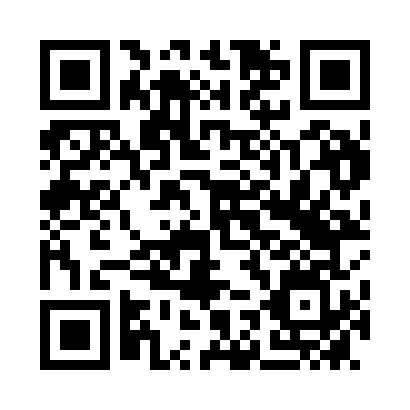 Prayer times for Sevan, ArmeniaMon 1 Apr 2024 - Tue 30 Apr 2024High Latitude Method: NonePrayer Calculation Method: Muslim World LeagueAsar Calculation Method: ShafiPrayer times provided by https://www.salahtimes.comDateDayFajrSunriseDhuhrAsrMaghribIsha1Mon5:106:431:044:397:258:532Tue5:086:421:044:397:268:553Wed5:066:401:034:407:278:564Thu5:046:391:034:407:288:575Fri5:026:371:034:407:298:586Sat5:006:351:034:417:309:007Sun4:596:341:024:417:319:018Mon4:576:321:024:417:329:029Tue4:556:311:024:427:339:0410Wed4:536:291:014:427:349:0511Thu4:516:271:014:427:359:0612Fri4:496:261:014:437:379:0813Sat4:476:241:014:437:389:0914Sun4:456:231:004:437:399:1015Mon4:436:211:004:447:409:1216Tue4:426:201:004:447:419:1317Wed4:406:181:004:447:429:1418Thu4:386:1712:594:457:439:1619Fri4:366:1512:594:457:449:1720Sat4:346:1412:594:457:459:1921Sun4:326:1212:594:467:469:2022Mon4:306:1112:594:467:479:2123Tue4:286:1012:584:467:489:2324Wed4:276:0812:584:477:499:2425Thu4:256:0712:584:477:509:2626Fri4:236:0512:584:477:519:2727Sat4:216:0412:584:477:529:2928Sun4:196:0312:584:487:539:3029Mon4:186:0112:584:487:549:3230Tue4:166:0012:574:487:559:33